The Houston Chapter of the Society for Information Management (SIM) – Houston’s premier network for IT executives invite you to sponsor our First Annual Houston SIM Charity Sporting Clays Tournament on October 24th, 2015 at the American Shooting Center.  All proceeds will go to support the Science, Technology, Engineering, and Math (STEM) education initiatives in the Greater Houston Metro area.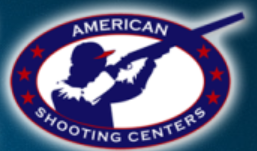 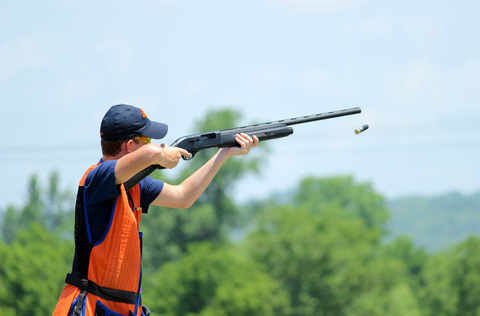 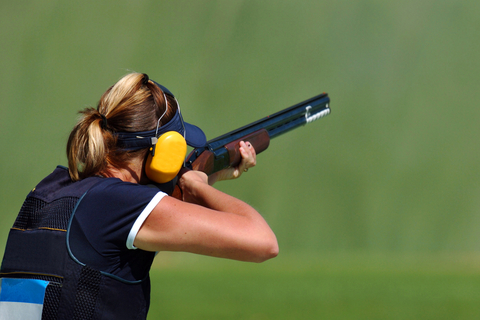 Our sponsorship packages offer businesses, service providers, and individuals an opportunity to gain exposure to many of Houston’s decision making IT leadership and also help sponsor the philanthropic efforts of SIM’s Houston Chapter. Your generous charity sponsorship contributions will be spread amongst organizations or schools supporting local IT talent in junior high/high school, college, and in technical schools. The following is some additional information that you may find valuable in making your decision to become a tournament sponsor:
The Houston Chapter of SIM has over 200 members of which 85 percent are CIOs, Senior VPs and VP IT/IS, and IT Directors. The remaining are IT Management and Service Providers.The majority of our members are the technology decision makers.We are expecting more than 100 participants including SIM CIO members and perspective Executive members.Tournament participants are CIOs; their direct reports and/or peers in their organization; and other high level business executives.  The other category of attendees comes from the sponsor and vendor team champions.  Sponsor and vendor team champion invitees are typically senior level and account managers from their company; customers they want to offer a round as a “thank you”; or prospects that they are “courting” and want to develop a closer relationship by offering a unique opportunity to participate in a shooting clay event.Don’t be left out! The sponsorships and teams are on a first come basis and you need to reserve early to ensure your spot.  We sold out spots for our charity golf tournaments, and have had many inquires about the sporting clay tournament sponsorship opportunities.Thank you for considering being a sponsor of the 2015 SIM-Houston Sporting Clay Tournament and helping support our charity fundraising efforts.CORPORATE SPONSORSHIP OPPORTUNITIES Sponsorships receive on-site promotional signage, recognition at the awards ceremony, and the list of event participants with contact information.  Sponsors can receive further recognition during the door prize raffles by providing 2 raffle prizes. Sponsors are encouraged to bring company promotional items to the tournament. Platinum Tournament Sponsor - $15,000Recognition as Platinum sponsor on Promotional Banner; sponsor logo on Bag promotional giveaway, including safety glasses and ear plugs.Company Name / Logo listed as Platinum sponsor on SIM WebsiteSponsor Signage at Registration tableCompany Logo on Player Registration FormsRaffle Shotgun and case with sponsor logo on caseFirst right of refusal for next year’s tournamentIncludes: three - 5 person teams15 Game tickets (2 Person Flurry & Pair-in-the-Air) 15 Raffle Entries 
Gold Tournament Sponsor - $10,000 Recognition as Gold sponsor on Promotional Banner; sponsor logo on hat promotional giveawaysCompany Name / Logo listed as Gold sponsor on SIM WebsiteSponsor Signage at Registration tableCompany Logo on Player Registration FormsPremium Raffle Prize in their nameFirst right of refusal for next year’s tournamentIncludes: two - 5 person team10 Game tickets (2 Person Flurry & Pair-in-the-Air) 10 Raffle Entries Silver Tournament Sponsor - $5,000 Recognition as Silver sponsor on Promotional Banner; sponsor logo on towel promotional giveaway.Company Name / Logo listed as Silver sponsor on SIM WebsiteSponsor Signage at Registration tableCompany Logo on Player Registration FormsFirst right of refusal for next year’s tournament sponsorshipIncludes: one - 5 person team5 Game tickets (2 Person Flurry & Pair-in-the-Air) 5 Raffle Entries
 Station Sponsor - $2,500 (12 Stations) Exclusive Station Signage and inclusion on sponsor banner at event. Web page and monthly newsletter recognition as a sponsorFirst right of refusal for next year’s tournament sponsorshipIncludes: one - 5 person team5 Game tickets (2 Person Flurry & Pair-in-the-Air) 5 Raffle Entries Hospitality Sponsor (3) - $2,000Sponsor SignageProvide one of the following:Hospitality services available for sponsorship:LunchBeveragesGun Cleaning Game Sponsors (2) $1,500.00 Sponsor SignageAvailable Games:Pair in the Air2 Person Flurry Signage 
5 Person Team Sponsor $1,000 Registration includes one (1) game ticket and one (1) raffle ticket per shooter.Teams can have up to 3 vendor players and should have 2 sponsor customers and/or potential customers. At sponsor’s request, SIM can provide one or two additional players.For sponsorships, please complete the attached form and return to:clays@simhouston.org.  For more information on sponsorships, please email us at clays@simhouston.org or feel free to call:Mike Walker (281-229-3082) or Paul Krueger (713-539-3286) with any questions.Sponsorship/Team/ Registration On behalf of my organization, we are pleased to sponsor the following Society of Information Management Houston Chapter event or activity:Please email to: clays@simhouston.org   Please direct all billing inquiries to treasurer@simhouston.org.On behalf of the SIM Houston organization and the organizations and individuals that receive scholarships from SIM, we thank you very much.  Your support means much to the IT community in Houston as well as the up and coming young IT leaders.Sponsored Team RegistrationSponsoring Company:  ______________________________________________Please fill out one team registration form for each team you are sponsoring.Available at Tournament Additional Raffle Tickets: $10.00 eachMulligans: $10/1ticket or $25/3 tickets 1 ticket = 3 targets3 tickets maximum per shooter Email to:  clays@simhouston.orgPrinted Name:Signature (emailing form qualifies)Company:Company:Street Address:Street Address:City, State, ZipCity, State, ZipPrimary Contact:Primary Contact:Alternative:Email Address:Business Phone:Mobile Phone:Sponsorships Committed to:CostTotalNameCompanyEmailPhoneCaptainMember 2Member 3Member 4Member 5